Приглашаем принять участие во II Всероссийском фестивале (с международным участием)  «Профессионалы в системе образования»(18.06.2018 – 20.07.2018)Положение о II Всероссийском Фестивале (с международным участием)«Профессионалы в системе образования»                                          УТВЕРЖДАЮ                                                                                           Председатель организационного комитета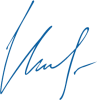 		                                          И.Е. Маврин                                        Настоящее положение о  II Всероссийском фестивале «Профессионалы в системе образования»  (далее фестиваль) определяет порядок организации и проведения фестиваля, порядок участия в фестивале.Организатор конкурса - Конкурс проводится по инициативе Информационно – методического  интернет проекта  «Globus» Работы на фестиваль принимаются в период с «18» июня 2018г. по «20» июля 2018г.Цели и задачи фестиваляповышение творческой активности педагогов;предоставление участникам фестиваля возможности принять участие во Всероссийском мероприятии Участники фестиваляПринять участие в фестивале  могут дети и педагоги  любых образовательных учреждений (дошкольных образовательных учреждений; средних общеобразовательных учреждений; учреждений начального, среднего и высшего профессионального образования; коррекционных образовательных учреждений; учреждений дополнительного образования детей и т.д.) Возраст участников не ограничен.Участие может быть индивидуальным или совместным.Номинации Фестиваля:«Управление образовательной организацией в условиях реализации новых образовательных стандартов» «Современное образовательное пространство» «Инклюзивное образование»«Организация работы с одаренными детьми» «Инновационные технологии и методики в обучении» (метод разработки на любую тему)«Развивающая предметно – пространственная среда» (фото среды, дид игр и т.д.)Порядок участияЗаполните заявку на участие в фестивале.Оплатите оргвзнос.  Размер оргвзноса составляет 210  (двести десять) рублей.  Оргвзнос оплачивается за каждую конкурсную работу. Если работа выполнена  в соавторстве, то оргвзнос оплачивается по количеству авторов. Отправьте письмо на электронный адрес globussait@yandex.ru  Письмо должно содержать заявку, копию квитанции об оплате, материалы фестиваля. Все формируется в 1 папку. Название папки ФИО участника.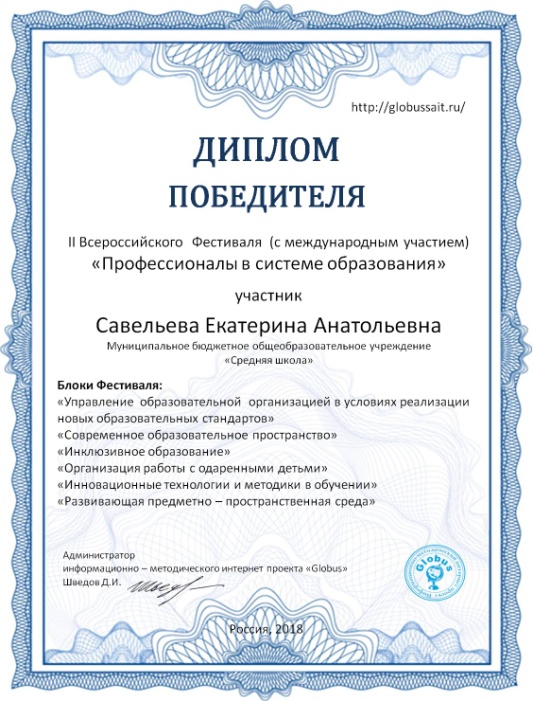 НаграждениеПо итогам фестиваля все участники получают именные дипломы победителя фестиваля. Рассылка сертификатов  осуществляется в электронном виде на адрес электронной почты, указанный в заявке на участие в конкурсе, в течение 2  рабочих дней.Желаем удачи!Платежные реквизиты для оплаты организационного взноса:Получатель платежа: ИП Маврин Иван ЕвгеньевичИНН/ КПП 595701257861Расчетный счет № 4080 2810 3073 5097 5667Банк: Нижегородский филиал ПАО Банка «ФК Открытие»  БИК: 042282881Корреспондентский счет: 3010 1810 3000 0000 0881 в РКЦ СОВЕТСКИЙ г.Нижний Новгород Назначение платежа: Материалы фестиваляВнимание! При оплате через сбербанк онлайн нужно оплачивать на юридическое лицоТакже оплату можно произвести на карту банка «ФК Открытие»  4160 3831 9811 1856    Заявка на участие во II Всероссийском фестивале  (с международным участием)«Профессионалы в системе образования»Заявка на участие во II Всероссийском фестивале  (с международным участием)«Профессионалы в системе образования»Заявка на участие во II Всероссийском фестивале  (с международным участием)«Профессионалы в системе образования»1Ф.И.О. автора, соавторов 2Образовательное учреждение 3Номинация4Название материалов5Электронный адрес, контактный телефонКвитанция

Кассир